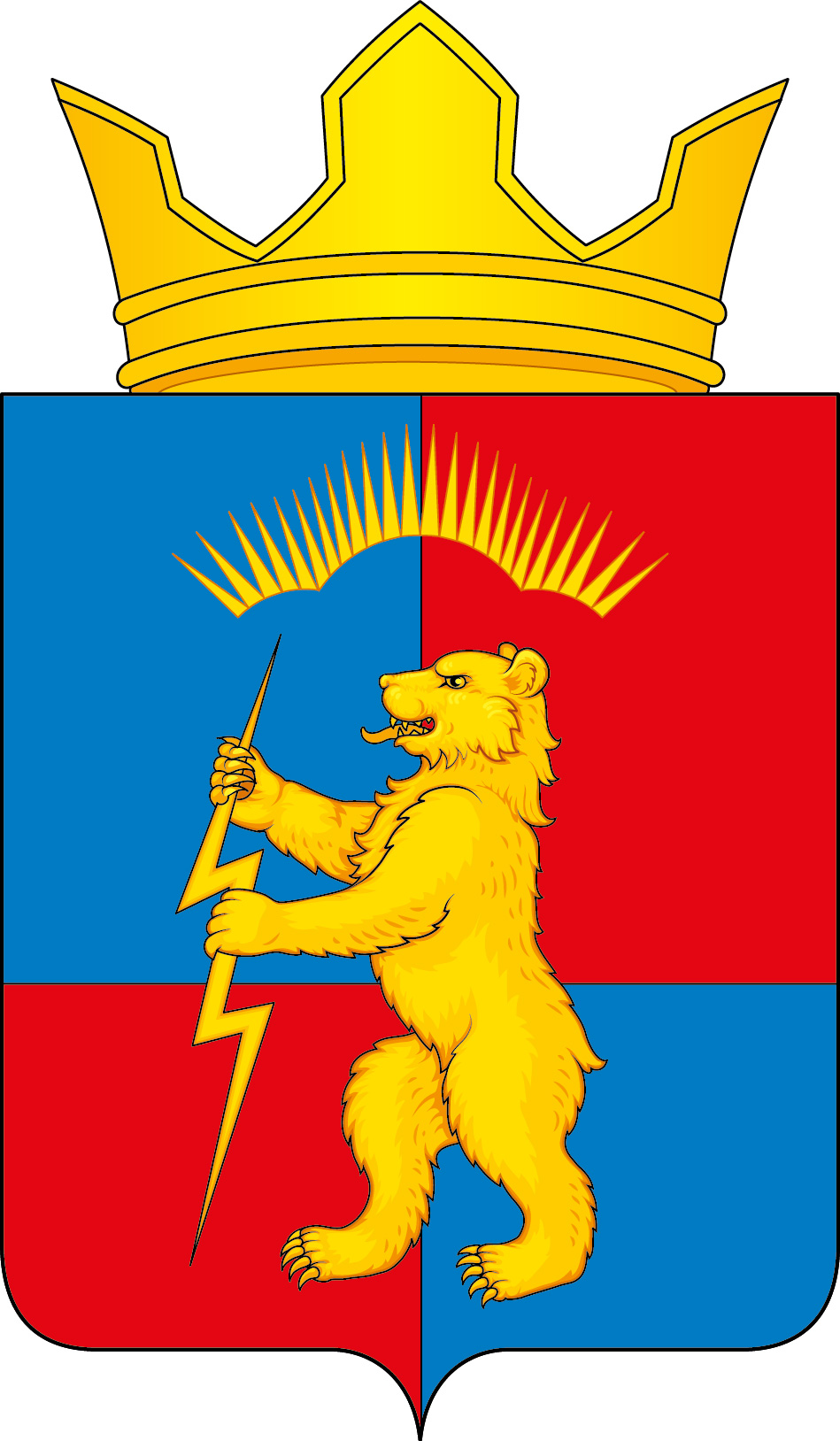 	П О С Т А Н О В Л Е Н И ЕАДМИНИСТРАЦИИМУНИЦИПАЛЬНОГО  ОБРАЗОВАНИЯСЕЛЬСКОЕ ПОСЕЛЕНИЕ ЗАРЕЧЕНСККАНДАЛАКШСКОГО  РАЙОНАОт 28.03.2022 г.				                                                                       № 27«Об утверждении Плана мероприятий по консолидации бюджетных средств муниципального образования сельское поселение Зареченск Кандалакшского района в целях оздоровления муниципальных финансов»В соответствии со статьями 33 и 34 Бюджетного кодекса Российской Федерации, Соглашением от 30.01.2020 года № 7-с, предусматривающем меры по социально-экономическому развитию и оздоровлению муниципальных финансов, в целях повышения сбалансированности и устойчивости местного бюджета, п о с т а н о в л я ю:1. Утвердить План мероприятий по консолидации бюджетных средств сельского поселения Зареченск Кандалакшского района в целях оздоровления муниципальных финансов (далее – План мероприятий) согласно приложению.2. Настоящее постановление разместить на официальном сайте администрации сельского поселения Зареченск Кандалакшского района.3. Настоящее постановление вступает в силу с момента его подписания и распространяется на правоотношения с 01.01.2022 года.4. Контроль за исполнением настоящего постановления оставляю за собой.И.о.главы администрации				И.С.АвдеевУТВЕРЖДЕН 
Постановлением  администрации
     муниципального образования сельского поселения Зареченск 
Кандалакшского района 
от 28.03.2022 № 27План мероприятий по консолидации бюджетных средств сельское поселение Зареченск Кандалакшского района  в целях оздоровления муниципальных финансов